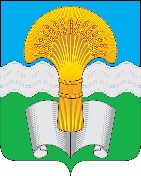 Администрация (исполнительно-распорядительный орган)муниципального района «Ферзиковский район»Калужской областиПОСТАНОВЛЕНИЕп. ФерзиковоОб утверждении формы проверочного листа (списка контрольных вопросов), используемого должностными лицами администрации (исполнительно-распорядительного органа) муниципального района «Ферзиковский район» при проведении плановых проверок в отношении юридических лиц и индивидуальных предпринимателей в рамках осуществления муниципального земельного контроля на территории муниципального района «Ферзиковский район»  В соответствии с частью 11.3 статьи 9 Федерального закона от 26.12.2008 №294-ФЗ «О защите прав юридических лиц и индивидуальных предпринимателей  при осуществлении государственного контроля (надзора) и муниципального  контроля», постановлением Правительства Российской Федерации от 13.02.2017 №177 «Об утверждении общих требований к разработке и утверждению проверочных листов (списков контрольных вопросов), пунктом 2.3 Постановления Правительства Калужской области от 23.09.2016 №517 «Об утверждении Порядка осуществления муниципального земельного контроля на территории Калужской области» администрация (исполнительно-распорядительный орган) муниципального района «Ферзиковский район» ПОСТАНОВЛЯЕТ:   Утвердить форму проверочного листа (списка контрольных вопросов), используемого при проведении плановых проверок в рамках осуществления муниципального земельного контроля, согласно приложению №1 к настоящему постановлению.Контроль за исполнением настоящего постановления возложить на заместителя Главы администрации муниципального района «Ферзиковский район» по экономике, финансам и муниципальному хозяйству Д.С. Рябкова.Глава администрации муниципального района«Ферзиковский район»                                                                 А. А. СеряковПриложение №1к Постановлению администрации(исполнительно-распорядительного органа)муниципального района «Ферзиковский район»от _20  декабря 2018 № _782АДМИНИСТРАЦИЯмуниципального района «Ферзиковский район»249800, Калужская область, п.Ферзиково, ул.Карпова,25, телефон 8(48437) 32-708, 31-137МУНИЦИПАЛЬНЫЙ ЗЕМЕЛЬНЫЙ КОНТРОЛЬПРОВЕРОЧНЫЙ ЛИСТ (СПИСОК КОНТРОЛЬНЫХ ВОПРОСОВ)Наименование юридического лица, фамилия, имя, отчество (при наличии) индивидуального предпринимателя:________________________________________________________________________________Место проведения плановой проверки с заполнением проверочного листа и (или) указание на используемые юридическим лицом, индивидуальным предпринимателем земельные участки в границах муниципального образования, адрес земельного участка (при отсутствии – описание местоположения земельного участка), категория земель и вид разрешенного использования____________________________________________________________________________________________________________________________________________________________________________________________________________________________________________________________________________________________________________________________________Реквизиты распоряжения Председателя комиссии по муниципальному земельному контролю на территории муниципального района «Ферзиковский район» о проведении плановой проверки _________________________________________________________________________________________________________________________________________________Учетный номер проверки и дата присвоения учетного номера проверки в Едином реестре проверок __________________________________________________________________ _________________________________________________________________________________             5. Должность, фамилия и инициалы должностного (ых) лица (лиц), проводящего (их) плановую     проверку ____________________________________________________________________________________________________________________________________________________________________________________________________________________________________Предмет плановой проверки юридических лиц и индивидуальных предпринимателей ограничивается перечнем вопросов, включенных в настоящий проверочный лист (список контрольных вопросов).Перечень вопросов, отражающих содержание обязательных требований, ответы на которые однозначно свидетельствуют о соблюдении или не соблюдении юридическим лицом, индивидуальным предпринимателем обязательных требований, составляющих предмет проверки:от   20  декабря  2018 года№ 782№ п/пВопросы, отражающие содержание обязательных требованийРеквизиты нормативных правовых актов, с указанием их структурных единиц, которыми установлены обязательные требованияОтветы на вопросыОтветы на вопросыОтветы на вопросы№ п/пВопросы, отражающие содержание обязательных требованийРеквизиты нормативных правовых актов, с указанием их структурных единиц, которыми установлены обязательные требованияДаНетНе распространяетсятребование1Имеются ли у проверяемого юридического лица или индивидуального предпринимателя права, предусмотренные законодательством Российской Федерации, на используемый земельный участок (используемые земельные участки, части земельных участков)?Пункт 1 статьи 25 Земельного кодекса Российской Федерации2Зарегистрированы ли права либо обременения на используемый земельный участок (используемые земельные участки, часть земельного участка) в порядке, установленном Федеральным законом  от 13 июля 2015 года №218-ФЗ «О государственной регистрации недвижимости»?Пункт 1 статьи 26 Земельного кодекса Российской Федерации, статья 8.1 Гражданского кодекса Российской Федерации3Соответствует ли площадь используемого проверяемым юридическим лицом, индивидуальным предпринимателем земельного участка площади земельного участка, указанной в правоустанавливающих документах?Пункт 1 статьи 25, пункт 1 статьи 26 Земельного кодекса Российской Федерации 4Используется ли проверяемым юридическим лицом или индивидуальным предпринимателем земельный участок в соответствии с установленным целевым назначением и (или) видом разрешенного использования?Пункт 2 статьи 7, статья 42 Земельного кодекса Российской Федерации5В случаях если использование земельного участка (земельных участков), находящегося в государственной или муниципальной собственности, на основании разрешения на использование земель или земельных участков привело к порче либо уничтожению плодородного слоя почвы в границах таких земель или земельных участков, приведены ли земли или земельные участки в состояние, пригодное для использования в соответствии с разрешенным использованием?Пункт 5 статьи 13, подпункт 1статьи 39.35 Земельного кодекса Российской Федерации 6Выполнена ли проверяемым юридическим лицом (за исключением органа государственной власти, органа местного самоуправления, государственного и муниципального учреждения (бюджетного, казенного, автономного), казенного предприятия, центра исторического наследия президента Российской Федерации, прекратившего исполнение своих полномочий) обязанность переоформить права постоянного (бессрочного) пользования земельным участком (земельными участками) на право аренды земельного участка (земельных участков) или приобрести земельный участок (земельные участки) в собственность?Пункт 2 статьи 3 Федерального закона от 25 октября 2001 года №137-ФЗ «О введении в действие Земельного кодекса Российской Федерации»7Соблюдено ли требование об обязательности использования (освоения) земельного участка в сроки, установленные законодательством?Статья 42 Земельного кодекса Российской Федерации, статья 284 Гражданского кодекса Российской Федерации, пункт 2 статьи 45 Земельного кодекса Российской Федерации, пункт 7 части 2 статьи 19 Федерального закона от 15 апреля 1998 года №66-ФЗ «О садоводческих, огороднических и дачных некоммерческих объединениях граждан»8Используется ли земельный участок для ведения сельскохозяйственного производства или осуществления иной связанной с сельскохозяйственным производством деятельности?Статьи 7,42 Земельного кодекса Российской Федерации9Проводятся ли мероприятия по воспроизводству плодородия земель:Статьи 13,42 Земельного кодекса Российской Федерации, статьи 1,8 Федерального закона от 16.07.1998 №101-ФЗ «О государственном регулировании обеспечения плодородия земель сельскохозяйственного назначения»Наличие зарастания земель:Пункт 3 части 2 статьи 13 Земельного кодекса Российской Федерации9.1деревьями?Пункт 3 части 2 статьи 13 Земельного кодекса Российской Федерации9.2кустарниками?Пункт 3 части 2 статьи 13 Земельного кодекса Российской Федерации9.3сорными растениями?Пункт 3 части 2 статьи 13 Земельного кодекса Российской Федерации10Проведена ли рекультивация земель при осуществлении строительных, мелиоративных, изыскательских и иных работ, в том числе работ, осуществляемых для внутрихозяйственных или собственных надобностей?Часть 5 статьи 13 Земельного кодекса Российской Федерации, пункт 5,6,26 Правил проведения рекультивации и консервирования земель постановлением Правительства Российской Федерации от 10.07.2018 №80011Допускается ли:Статья 42 Земельного кодекса Российской Федерации, статья 43 Федерального закона от 10.01.2002 №7-ФЗ «Об охране окружающей среды»11.1загрязнение?Статья 42 Земельного кодекса Российской Федерации, статья 43 Федерального закона от 10.01.2002 №7-ФЗ «Об охране окружающей среды»11.2истощение?Статья 42 Земельного кодекса Российской Федерации, статья 43 Федерального закона от 10.01.2002 №7-ФЗ «Об охране окружающей среды»11.3деградация?Статья 42 Земельного кодекса Российской Федерации, статья 43 Федерального закона от 10.01.2002 №7-ФЗ «Об охране окружающей среды»11.4порча?Статья 42 Земельного кодекса Российской Федерации, статья 43 Федерального закона от 10.01.2002 №7-ФЗ «Об охране окружающей среды»11.5уничтожение земель и почв?Статья 42 Земельного кодекса Российской Федерации, статья 43 Федерального закона от 10.01.2002 №7-ФЗ «Об охране окружающей среды»11.6иное негативное воздействие на земли и почвы?Статья 42 Земельного кодекса Российской Федерации, статья 43 Федерального закона от 10.01.2002 №7-ФЗ «Об охране окружающей среды»12Соблюдается ли при проведении мелиоративных работ проект проведения мелиоративных работ?Статья 25 Федерального закона от 10.01.1996 №4-ФЗ «О мелиорации земель»13Содержатся ли мелиоративные системы и защитные лесные насаждения в исправном (надлежащем) состоянии?Статья 29 Федерального закона от 10.01.1996 №4-ФЗ «О мелиорации земель»14Имеется ли согласование сооружения и (или) эксплуатации линий связи, электропередач, трубопроводов, дорог и других объектов на мелиорируемых (мелиорированных) землях?Статья 30 Федерального закона от 10.01.1996 №4-ФЗ «О мелиорации земель»15Допускается ли размещение отходов производства и потребления на почве?Часть 2 статьи 51 Федерального закона от 10.01.2002 №7-ФЗ «Об охране окружающей среды»